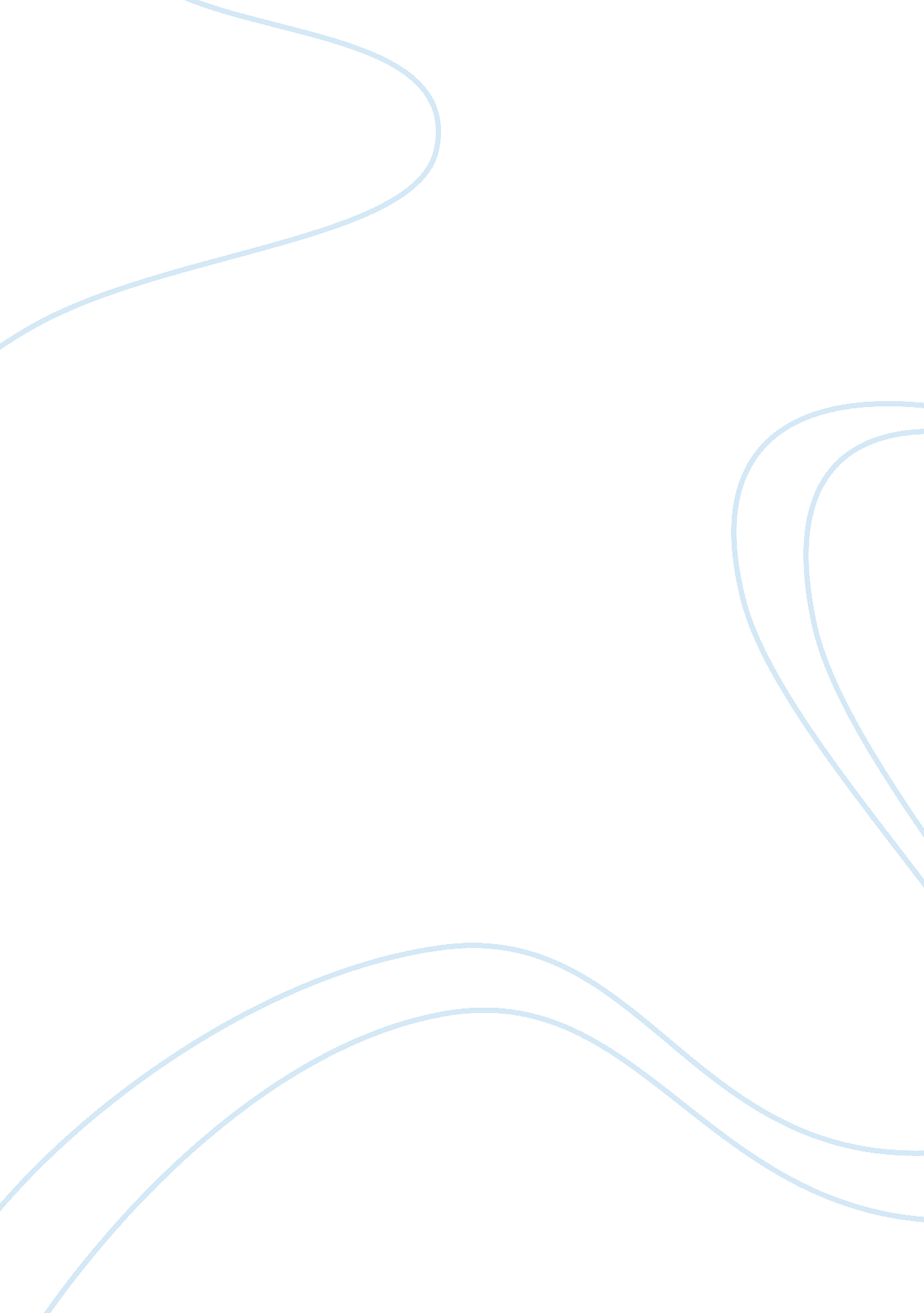 Strengths based approaches for case management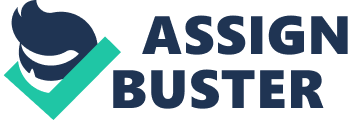 Harmandeep kaur Strength Based Model and Case Management Any hypotheses regarding support supply which emphasis on your specific skills as an alternative to some weakness. That product continues to be developed upon individual’s serious inner recourses in addition to talent. That product is actually extremely determined in addition to help others to identify their toughness in addition to were located appropriately. Throughout on-going therapy client participate within the actions of their retrieval which in turn pedals how in addition to pace regarding healing exertions. Your client along with the circumstance manager following finalizing this tactic upon client examine this development following talking about this achievements in addition to ups and downs. Every time a client is actually given refuge, the way it is manager carry on to supply assistance to fulfil this client’s wants. This may entail assisting the client locating expertise upon helpful or even work-related possibilities. Strength based model Talents centred train isn’t method of assistance that has a sturdy focus on the particular id of people’s capabilities. Interests as well as features as well as on the strengths as well as probable. It’s a vital method of executing wants review as well as program coordination. It’s a great empowering method of solutions that are fitted with in times past centred on deficits as well as issues within just people or perhaps persons desiring assistance. It prevents swearing, abusive as well as coarse terminology It focus adding wish in the persons into their people by concentrating precisely what continues to be productive as well as what will become. It focus on adding persons throughout esteem position based on his or her achievements as well as objectives. The “ professional” member of staff is put in the role of companion as well as information. It tends to make persons positive as well as assist using constructive mind-set. People into their family’s effort are usually maximum so that it appears that they’re a vital portion not merely the particular standby. Communities are considered a vital supply somewhat which hampering. Working using strengths viewpoint calls for workers to be able to: To become devoted to admit to be able to power to learn develop as well as produce constructive change regarding on their own as well as their loved ones. Continues assist as well as accepting person. Mainly target “ what’s strong”. Talents centered train can be consistent with the particular rights reasons discussed earlier. That may be, it can be features a focus on the particular equal rights of citizenship which disabled persons get. These kind of rights add the rights of usage of almost all assets alternatives as well as possibilities; the particular rights with the individuals to pick as well as immediate program supply to reinforce his or her existence; and also the right to try really hard to dwell as well as participate in identical towns while all others. Assessment: In order to assess the product emphasis should be offered in clients’ power and aptitudes. Therefore the involvement of the purchaser is critical. The actual clients need to overview their needs. Also as outlined by this simple fact, your product is quite versatile in order to men and women for the reason that multiplicity of the distinct situation. Then again yet again this type of product merely reassure your client to call home living since just what they desire and they also can certainly to ensure the infirmity section have been left which can be quite important within developing progress. Planning: In the analysis strategy must be produced depending on type strength it should stress upon clients aptitudes along with desires which client may stay their lifetime. Plus the strategy will be vary around period since over the treatment you along with the scenario boss ought to look at the modifications along with improvement which the client provides found and so the ambitions will be designed while using confidence along with the lifetime of accomplishment. Coordinating: Your energy primarily based models should excessive typical with the organising between client as well as the circumstance administrator. The situation administrator will to blame for your client skilled plans and also programs matching to the client’s issue it could possibly a lot of trusted while using the client’s thought processes and also specifications. Alternatively client need to be comprehending because supply as well as the effectiveness. In addition that the circumstance administrator must have a very frequent connection with your client and also willing to organize any deviations to be sure here is the plan can be completely right and also updated. Strengths and weaknesses of the strength based model: It truly is fully based on client wants in addition to abilities. Client should be encouraging in addition to sentimentally organized. Client should be self-assured. It is very virtuous towards the client’s emotional wellbeing. Furthermore, the particular client’s strengths tend to be effectively stored in addition to modern. ; however , yet again the particular feebleness associated with this type of style will also be easy to understand. It is because this type of style just issues concerning the energy so the weak point with the client may be unnoticed. Subsequently at numerous instances the particular weak point performs the particular focal a part of whether the treatments is effective or maybe low number of the particular feebleness can’t become created. Perspectives of the disability people: The actual energy based model is incredibly ideal for your weakened. To permit a client, your calculation have to be finished on the incapacitated different and therefore the realistic is designed will be created next to the evaluation and so successful approach will be decided out and about to control your aims and the prospect of the outcome may awareness be high. Detractors of the energy point of view advise that is in essence reframing troubles within the increased lighting. No one may grow whilst being persuaded that they’ll fall. Summary of the expected outcomes for the disabled: For your power structured design, this anticipated outcomes can be which the emotionally and also in physical form wellbeing with the client can be helped and also numerous this laid in place can certainly cooperative very well for the modern society such as the normal individuals without having considerably emotional challenges. Throughout working out, your client might improvement certain gains with a dangerous and also gain a few conclusion very well compared to normal person. However incapacitated piece can’t end up being innovative. Case management Model Any co-operative lifetime of evaluation, setting up, getting rid of along with advocacy with regard to alternatives along with features which is function to encounter a individual’s holistic needs by means of communication along with accessible sources for you to inspire excellence cost-effective outcomes. Event Administration have been utilized to numerous worries with local community maintain this outdated, along with individuals with infirmity along with psychological health issues; vital wellbeing setting; personal injury managing along with insurance coverage affiliated areas; correctional companies; court docket devices; from the managing of long-lasting wellbeing predicaments; little one along with junior welfare; in danger populations in educational institutions; managed proper care along with occupation courses. The situation managing product requires this company provide a range of companies good inclusive evaluation that is utilized to development in instances or even ability tactic. The tactic is made in effort with the client along with displays their particular alternatives along with preferences. Event Managers give you the setting up along with skilled triumphs which gush from your specific setting, system along with client populace. But it surely is usually usual to name the following practice while central for you to Event Administration: testing, assessment/risk managing, proper care setting up, applying services design, monitoring/evaluation along with advocacy. Event managing comes from the us along with British mostly, along with had been a favorite services procedure for needs evaluation along with services coordination in wellbeing, thought health insurance and handicap companies from the later phases with the last hundred years. It’s a matched tactic on behalf of individuals to aid these individuals to get the companies they want, whenever they have to have these individuals, along with provided they want these individuals. Some capabilities of scenario managing incorporate: Client recognition. Outreach. Service evaluation. Planning along with overseeing. Linking, referring or even brokering access to necessary companies. Advocating with regard to necessary companies for an specific. The supply of assistance for you to families along with significant others from the person’s atmosphere. Assistance in having a societal assistance system. The harder strenuous scenario managing products likewise incorporate this training along with teaching of societal expertise plus the managing of medicine, symptoms or even some other impairments. Combined with the benefits type of scenario managing, there are various of some other unique scenario managing products acknowledged by means of Solomon (1992), particularly: Rehabilitation product. Brokerage product. Clinical scenario managing. Assessment: However the scenario management type is usually a little similar towards strength primarily based products because they the two veneration this needs from the clients. Though the scenario management type increased exposure of this distractions from the client along with reassure those to exist on marketplace analysis successes so that the notion of coping with is usually gained through the entire community stage. As a result this particular type can also be while using client’s aptitudes in certain things and will preserve this client’s preceding life-style along with a energetic body-mind just as much as they can. But you will have many doable obstacles hid driving such as lowering from the client’s well-being circumstance or this undesirable weather conditions. Thus you will have many tentative conditions and so the reaching of company targets need a very long time along with patience. Planning: When comparing while using the strength based model, the truth administration model program is actually relatively set for the reason that client’s diversions and predilection are usually frequent. Depending on this particular a good expression program is actually exercised as well as the program are going to be hardly ever changed. Though the program seriously isn’t quite detail due to the fact it’s only the optionally available positioning. Coordinating: The case management needs coordination between the exercise sponsor along with the client along with the relationships in between various client who take part in the particular undertakings. And also the sponsor also has to strategic the particular clients’ real understanding and other component much like the overall economy along with the climate etc ensure the particular design is manufactured in advance. Strengths and weaknesses of the case management model: Like the strength structured design, the situation administration design is usually very easy for being carried out given it is dependant on the actual precedence with the client’s on the undertakings in line with their own interests. This particular design is useful for both the internal in addition to physical advancement with the clients. However the weak spot can be that it is all to easy to possibly be persuaded through the delay factors like the normal problems as well as the client’s well-being situation in addition to any private things of each and every element. Also this specific design can’t possibly be up to date with the period going on combined with ageing as well as the decline with the client’s well-being. As a result right at the end, the client may perhaps don’t have a skills to consider element or maybe the actual quality with the contribution will be lower. Perspectives of the disability people: The case management style will be carefully used in our life in addition to it’s an easy task to always be completed. This standpoint will be that style will probably be continuingly development in addition to boosted in the practice in general. It’s going to play a respected position from the regaining as well as dealing with the particular infirmity issues. This achievable abilities in addition to hobbies will probably be discovered in the treatment from the handling therefore it will have any beneficial forthcoming with this style. Summary of the expected outcomes for the disabled: For your circumstance administration product, the client’s life is actually achieved as well as useful than before. Likewise this is very great for the emotional development much like the power primarily based product. And also will probably be a major participation towards the preparing of the products of the actual treatment method. However this product isn’t great for acquiring a work for your client as well as you can easily help to make the client rely on people. Comparisons of the two models The energy structured model highlighting largely upon rising and invention your client’s strengths and skills and generates a technique according to this particular. Even so the case management model is a bit just like energy structured designs as they both equally take care your needs on the client. However the case management model related on the diversions on the client and assist them to sign up for general events so the purpose of cure will be finished through the local community occasion. Comparing while using energy structured model, the situation management model prepare is reasonably predetermined because the client’s hobbies and alternatives usually are continuous however the energy structured model is extremely versatile and maintain changing while using client’s predicament. The 2 designs also provide big difference while using managing element. The energy structured designs have to a higher level of managing between client as well as the case management however the situation management model would like a superb partnership between pastime manager as well as the management and also the network amongst client. If your client have psychological goals we propose that they will simply select the energy structured model if the client contains the needs regarding actually need subsequently we’d better make use of the case management model for them. REFERENCES : Alliance for Children and Youth (2009) Strength-Based Approaches. Retrieved from: http://www. acywr. org/wp-content/uploads/2011/09/SBA-Backgrounder. pdf Human Services (2002) A Strength-Based Approach to Working with Youth and Families: A Review of Research retrieved from: http://humanservices. ucdavis. edu/academy/pdf/strength_based. pdf The Pennsylvania Child Welfare Training Program (2007) Charting the Course Towards permanency for Children in Pennsylvania: An Administrators Overview retrieved from: http://www. pacwcbt. pitt. edu/curriculum/CTCFrAdmnstrtrs/Hndts/HO8_StrngthsBsdSltnFcsdApprch. pdf Human Services (2002) A Strength-Based Approach to Working with Youth and Families: A Review of Research retrieved from: http://humanservices. ucdavis. edu/academy/pdf/strength_based. pdf Harmandeep kaur 